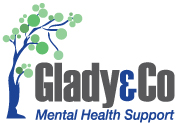 Meal PreparationService RequestPlease attach NDIS Plan if a new customerIf you are a current customer of Glady and Co you only need to tell us your name and how many meals you would like each weekREFERRER  INFORMATIONREFERRER  INFORMATIONREFERRER  INFORMATIONREFERRER  INFORMATIONReferrer NamePhoneOrganization and RoleEmailPARTICIPANT  INFORMATIONPARTICIPANT  INFORMATIONPARTICIPANT  INFORMATIONPARTICIPANT  INFORMATIONFirst NameLast NameDate of BirthNDIS NumberPlan Start DatePlan End DateAddressMobileAddressHome PhoneAddressEmailInterpreter RequiredYES / NOLanguage Required (other than English)Mental Health ConcernsMedical IssuesMEALS REQUESTED PER WEEK(minimum 5 meals – maximum 21 meals per week)(minimum 5 meals – maximum 21 meals per week)(minimum 5 meals – maximum 21 meals per week)PLAN  MANAGEMENT  INFORMATIONPLAN  MANAGEMENT  INFORMATIONPLAN  MANAGEMENT  INFORMATIONPLAN  MANAGEMENT  INFORMATIONPlan ManagerPHONEORGANISATIONEMAIL